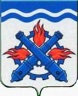 РОССИЙСКАЯ ФЕДЕРАЦИЯДУМА ГОРОДСКОГО ОКРУГА ВЕРХНЯЯ ТУРАШЕСТОЙ СОЗЫВШестьдесят шестое заседание РЕШЕНИЕ №  8	16 февраля 2023 года г. Верхняя Тура О внесении изменений в Положение об организации и проведения публичных слушаний, общественных обсуждений в Городском округе Верхняя Тура, утвержденное Решением Думы Городского округа Верхняя Тура от 18.10.2018 года № 81 В соответствии с Федеральным законом от 06.10.2003 № 131-ФЗ «Об общих принципах организации местного самоуправления в Российской Федерации», учитывая экспертное заключение Государственно-правового Департамента Губернатора Свердловской области и Правительства Свердловской области от 22.12.2022 № 1077-ЭЗ по результатам правовой экспертизы Решения Думы Городского округа Верхняя Тура от 18.10.2018   № 81 «Об утверждении Положения об организации и проведения публичных слушаний, общественных обсуждений в Городском округе Верхняя Тура» (в редакции от 26.05.2022 № 48, от 17.11.2022 № 97), руководствуясь Уставом Городского округа Верхняя Тура, с целью устранения нарушений норм, не соответствующих федеральному законодательству и устранения нарушения правил юридической техники,ДУМА ГОРОДСКОГО ОКРУГА ВЕРХНЯЯ ТУРА РЕШИЛА:1. Внести в Положение об организации и проведения публичных слушаний, общественных обсуждений в Городском округе Верхняя Тура, утвержденное Решением Думы Городского округа Верхняя Тура от 18.10.2018 года № 81 (далее – Положение), следующие изменения:1) в абзаце четвертом пункта 1 статьи 2 Положения слова «органов власти» заменить словами «органов местного самоуправления»;2) в пункте 3 статьи 10 Положения слово «слушаниях» заменить словами «публичных слушаниях»;3) пункт 2 и 3 статьи 12 Положения изложить в следующей редакции:«2. Решение о назначении публичных слушаний по проекту принимается Думой.3. Проект не позднее, чем за 30 календарных дней до начала публичных слушаний подлежит официальному опубликованию в муниципальном вестнике «Администрация Городского округа Верхняя Тура» с одновременным опубликованием порядка учета предложений по проекту, а также порядка участия граждан в его обсуждении, установленного Думой городского округа.»;4) абзац третий пункта 4 статьи 14 Положения изложить в следующей редакции:«- по проектам решений о предоставлении разрешения на условно разрешенный вид использования земельного участка или объекта капитального строительства, проектам решений о предоставлении разрешения на отклонение от предельных параметров разрешенного строительства, реконструкции объектов капитального строительства являются граждане, постоянно проживающие в пределах территориальной зоны, в границах которой расположен земельный участок или объект капитального строительства, в отношении которых подготовлены данные проекты, правообладатели находящихся в границах этой территориальной зоны земельных участков и (или) расположенных на них объектов капитального строительства, граждане, постоянно проживающие в границах земельных участков, прилегающих к земельному участку, в отношении которого подготовлены данные проекты, правообладатели таких земельных участков или расположенных на них объектов капитального строительства, правообладатели помещений, являющихся частью объекта капитального строительства, в отношении которого подготовлены данные проекты, или правообладатели земельных участков и объектов капитального строительства, подверженных риску негативного воздействия на окружающую среду в результате реализации данных проектов.»;5) абзац третий пункта 24 статьи 14 Положения изложить в следующей редакции:«- по проекту правил землепользования и застройки продолжительность общественных обсуждений или публичных слушаний составляет не менее одного и не более трех месяцев со дня опубликования такого проекта; в случае, предусмотренном частью 14 статьи 31 Градостроительного кодекса Российской Федерации, срок проведения публичных слушаний или общественных обсуждений - не более одного месяца»;6) пункт 3 статьи 16 Положения после слов «расходов на проведение публичных слушаний» дополнить словами «или общественных обсуждений».2. Настоящее решение вступает в силу после его официального опубликования.3. Опубликовать настоящее решение в муниципальном вестнике «Администрация Городского округа Верхняя Тура» и разместить на официальных сайтах Городского округа Верхняя Тура и Думы Городского округа Верхняя Тура.4. Контроль исполнения за настоящим решением возложить на постоянную депутатскую комиссию по местному самоуправлению и социальной политике (председатель Макарова С.Н.). Председатель ДумыГородского округа Верхняя ТураГлава Городского округаВерхняя Тура_____________ И.Г. Мусагитов_____________ И.С. Веснин